PEMBELAJARAN BERBASIS MASALAH UNTUK MENINGKATKAN KEMAMPUAN PEMAHAMAN DAN KOMUNIKASI MATEMATIK MAHASISWA PADA PERKULIAHAN PERSAMAAN DIFERENSIALTESISDiajukan untuk memenuhi salah satu syarat memperoleh gelarMagister Pendidikan MatematikaOleh:Eliva Sukma Cipta128612010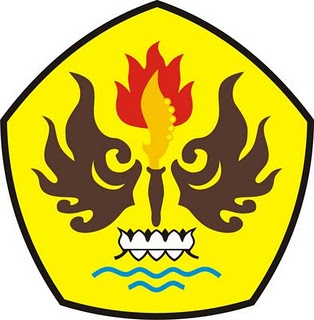 MAGISTER PENDIDIKAN MATEMATIKAPROGRAM PASCASARJANAUNIVERSITAS PASUNDAN BANDUNG2014LEMBAR PENGESAHANPEMBELAJARAN BERBASIS MASALAH UNTUK MENINGKATKAN KEMAMPUAN PEMAHAMAN DAN KOMUNIKASI MATEMATIK MAHASISWA PADA PERKULIAHAN PERSAMAAN DIFERENSIALTESISOleh:Eliva Sukma Cipta128612010Tesis ini telah memenuhi persyaratan karya tulis ilmiah dan telah disetujui oleh Tim Pembimbing serta telah diujikan dalam Sidang Tugas Akhir Guna Memperoleh Gelar Magister Pendidikan Pada Program Magister  Pendidikan MatematikaBandung, 19 Juli 2014Pembimbing Utama,H. Bana G. Kartasasmita, Ph.D.NIP 130760130Pembimbing Pendamping,Prof. Dr. Hj. Rahayu Kariadinata, M.Pd.NIP. 196105081986032004Direktur Pascasarjana,Prof. Dr. H.M. Didi Turmudzi, M.Si.NIP 194609271985021001Ketua Program,H. Bana G. Kartasasmita, Ph.D.NIP 130760130